North Carolina Code Officials Qualification Board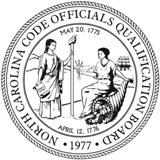 Joint Committee Policies and Procedures and Rules Review Meeting Agenda AgendaMarch 20, 2024, 9:00 -10:00 A.M.	Join from the meeting link https://ncgov.webex.com/ncgov/j.php?MTID=m8cca2d012aa56e002ddf6a49f056c8d6 Join by meeting number Meeting number (access code): 2436 080 9145Meeting password: GmuqyEGN627  Tap to join from a mobile device (attendees only)  +1-415-655-0003,,24360809145## US Toll  +1-904-900-2303,,24360809145## United States Toll (Jacksonville)  Join by phone  +1-415-655-0003 US Toll  +1-904-900-2303 United States Toll (Jacksonville)  Global call-in numbersIntroductionRoll Call / Conflict of Interest ReminderChair, Richard White – Policies and ProceduresAllen KellyDanny CouchJames SteeleRussell FoxAdam LoveladyChair, Rob Roegner – Rules Review Fleming El-Amin Michael CrottsJames SteeleNCCOQB Proposed Rules review updatePotential Rule changesUpdates to Guidelines for Board Courses – Educational Institutes and 
Instructors4. Public Comment5. Adjournment